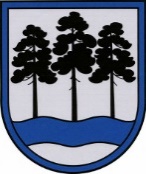 OGRES  NOVADA  PAŠVALDĪBAReģ.Nr.90000024455, Brīvības iela 33, Ogre, Ogres nov., LV-5001tālrunis 65071160, e-pasts: ogredome@ogresnovads.lv, www.ogresnovads.lvPAŠVALDĪBAS DOMES SĒDES PROTOKOLA IZRAKSTS31.Par augstas detalizācijas topogrāfiskās informācijas datubāzes uzturēšanasdeleģēšanas līguma slēgšanuSaskaņā ar Ģeotelpiskās informācijas likuma 13.panta sesto daļu, pašvaldība, lai nodrošinātu savu funkciju un uzdevumu izpildi par savu administratīvo teritoriju, izveido un uztur augstas detalizācijas topogrāfiskās informācijas datubāzi (turpmāk – ADTI datubāze), atbilstoši Ministru kabineta noteiktajai augstas detalizācijas topogrāfiskās informācijas specifikācijai, veic iesniegtās informācijas pārbaudi un nodrošina datubāzes sadarbspēju ar centrālo datubāzi Ministru kabineta noteiktajā kārtībā. Pašvaldības dome nosaka augstas detalizācijas topogrāfiskās informācijas iesniegšanas un pieņemšanas kārtību. Atbilstoši Ģeotelpiskās informācijas likuma 13.panta septītajai daļai pašvaldībai ir tiesības deleģēt šā panta sestajā daļā minēto uzdevumu, slēdzot deleģējuma līgumu Valsts pārvaldes iekārtas likumā noteiktajā kārtībā.Valsts pārvaldes iekārtas likuma 40.panta pirmā daļa noteic, ka publiska persona var deleģēt privātpersonai un citai publiskai personai (turpmāk – Pilnvarotā persona) pārvaldes uzdevumu, ja Pilnvarotā persona attiecīgo uzdevumu var veikt efektīvāk. Savukārt 40.panta otrā daļa nosaka, ka privātpersonai pārvaldes uzdevumu var deleģēt ar ārēju normatīvo aktu vai līgumu, ja tas paredzēts ārējā normatīvajā aktā, ievērojot šā likuma 41.panta otrās un trešās daļas noteikumus.Pašvaldība ir izvērtējusi, ka Pilnvarotā persona, kas specializējusies augstas detalizācijas topogrāfiskās informācijas  datu uzturēšanā, šo uzdevumu var veikt efektīvāk, jo tā pārvaldes uzdevumu var izpildīt ar mazākiem izdevumiem (resursiem), ar mazāku administratīvo slogu un labākiem rezultātiem (ātrāk un kvalitatīvāk). Pēc vienkāršotiem aprēķiniem pašvaldības ieņēmumi no ADTI pakalpojumiem nenosegtu izdevumus, kas būtu pašvaldībai jānodrošina, organizējot un administrējot ADTI pakalpojumus.Ikšķiles pilsētas un Tīnūžu pagasta ADTI datubāzi uztur Ogres novada pašvaldība. Saskaņā ar Ikšķiles novada pašvaldības domes 2014. gada 27. augusta  lēmumu “Par augstas detalizācijas topogrāfiskās informācijas datubāzes turētāja sniegto maksas pakalpojumu cenrāža apstiprināšanu”  apstiprināts ADTI datubāzes sniegto maksas pakalpojumu cenrādis. Pamatojoties uz Ogres novada pašvaldības 2008.gada 29.jūlijā noslēgto līgumu “Par Ogres novada inženiertopogrāfiskās digitālās kartes mērogā 1:500 uzturēšanu un izmantošanu novada pašvaldības vajadzībām” Ogres pilsētas, Krapes pagasta, Ķeipenes pagasta, Lauberes pagasta, Madlienas pagasta, Mazozolu pagasta, Meņģeles pagasta, Ogresgala pagasta, Suntažu pagasta un Taurupes pagasta ADTI datubāzi uztur sabiedrība ar ierobežotu atbildību “Mērniecības Datu Centrs” (turpmāk – MDC). Pamatojoties uz Ķeguma novada pašvaldības 2011. gada 14. jūlijā noslēgto deleģēšanas līgumu Nr. 30/2011, Ķeguma pilsētas, Birzgales pagasta, Rembates pagasta, Tomes pagasta ADTI datubāzi uztur MDC. Tāpat, pamatojoties uz Lielvārdes novada pašvaldības 2009. gada 15. jūnijā noslēgto līgumu “Par Lielvārdes novada inženiertopogrāfiskās digitālās kartes mērogā 1:500 uzturēšanu un izmantošanu pašvaldības vajadzībām” Lielvārdes pilsētas, Jumpravas pagasta, Lēdmanes pagasta, Lielvārdes pagasta ADTI datubāzi uztur MDC. Atbilstoši Valsts pārvaldes iekārtas likuma 42.panta pirmajai daļai, privātpersonai, kurai pašvaldība deleģē pārvaldes uzdevumu, jābūt tiesīgai veikt attiecīgo pārvaldes uzdevumu. Lemjot par pārvaldes uzdevuma deleģēšanu privātpersonai, ņem vērā tās pieredzi, reputāciju, resursus, personāla kvalifikāciju, kā arī citus kritērijus. Ogres novada pašvaldība iepriekšējo sadarbību ar MDC novērtē atzinīgi un uzskata, ka sadarbības turpināšana ir lietderīga un efektīva.  MDC uztur ADTI datus no 2006.gada, tādējādi ir vecākais uzņēmums, kas sāka piedāvāt pašvaldībām ADTI datubāzes uzturēšanas pakalpojumus. Par MDC labu atpazīstamību un reputāciju liecina tas, ka šobrīd MDC pilnīgi vai daļēji darbojas 21 pašvaldības teritorijās. Pirms administratīvi teritoriālās reformas (2021.gada 30.jūnijā) šis uzņēmums uzturēja ADTI 44 pašvaldībās un sadarbojās vēl ar 14 pašvaldībām datu izsniegšanas jomā.  Saskaņā ar MDC sniegto informāciju, tā nodarbina 15 darbiniekus, no kuriem 9 ir augstākā vai vidējā profesionālā izglītība nozarē, 3 ir cita augstākā izglītība un 3 iegūst augstāko izglītību (turpina studijas). 7 nodarbināto kvalifikācija atbilst Ģeotelpiskās informācijas likuma 10.panta trešajā daļā izvirzītajām prasībām. MDC nodrošina uzturamo datu drošību, tos aizsargājot ar ugunsmūri un antivīrusu programmatūru, veidojot ADTI datubāzes rezerves kopijas. MDC uztur 15 profesionālās grafiskās programmatūras licences: 14 Bentley Powerdraft un 1 Bentley Microstation licenci. Papildus Ģeotelpiskās informācijas likumā noteiktajam MDC nodrošina pašvaldības darbiniekiem iespēju pārlūkot un iegūt augstas detalizācijas topogrāfisko informāciju interneta vietnē https://topografija.lv. MDC ir vienotā sistēmā uzkrāti bijušā Ogres, Lielvārdes un Ķeguma novada ADTI dati. Ņemot vērā sadarbības pieredzi ar MDC, Ogres novada pašvaldība secina, ka privātpersona, kas specializējusies ADTI datu uzturēšanā šo uzdevumu var izpildīt kvalitatīvāk un ar augstāku ekonomisko efektivitāti. Deleģējot šo uzdevumu privātpersonai, pašvaldība var ietaupīt resursus šādās pozīcijās: kvalificēts speciālists un tā aizvietotājs uz prombūtnes laiku, darbavieta ar datoru, profesionālās grafiskās programmatūras, datu izsniegšana, uzturēšana, apmaiņa ar valsts iestādēm un rēķinu administrēšana.Ņemot vērā minēto, Ogres novada pašvaldība secina, ka MDC atbilst Valsts pārvaldes iekārtas likuma 42.panta pirmās daļas kritērijiem, un šim uzņēmumam ir lietderīgi deleģēt ADTI uzturēšanas funkciju. Pamatojoties uz likuma “Par pašvaldībām” 21.panta pirmās daļas 27.punktu, Ģeotelpiskās informācijas likuma 13.panta sesto un septīto daļu, Valsts pārvaldes iekārtas likuma 40. panta pirmo un otro daļu,  41.panta pirmo daļu un 42, panta pirmo daļu, balsojot: ar 23 balsīm "Par" (Andris Krauja, Artūrs Mangulis, Atvars Lakstīgala, Dace Kļaviņa, Dace Māliņa, Dace Nikolaisone, Dainis Širovs, Dzirkstīte Žindiga, Edgars Gribusts, Egils Helmanis, Gints Sīviņš, Ilmārs Zemnieks, Indulis Trapiņš, Jānis Iklāvs, Jānis Kaijaks, Jānis Lūsis, Jānis Siliņš, Kaspars Bramanis, Pāvels Kotāns, Raivis Ūzuls, Rūdolfs Kudļa, Toms Āboltiņš, Valentīns Špēlis), "Pret" – nav, "Atturas" – nav, Ogres novada pašvaldības dome NOLEMJ:Deleģēt Ogres novada pašvaldības uzdevumu – augstas detalizācijas topogrāfiskās informācijas datubāzes uzturēšanu sabiedrībai ar ierobežotu atbildību (turpmāk – SIA) “Mērniecības  Datu Centrs”, reģistrācijas Nr. 40003831048.Slēgt deleģēšanas līgumu ar  SIA “Mērniecības  Datu Centrs” par augstas detalizācijas topogrāfiskās informācijas datubāzes uzturēšanas uzdevuma (turpmāk – Deleģētais uzdevums) veikšanu Ogres novadā, nosakot līguma darbības termiņu 1 (viens) gads (turpmāk – Deleģēšanas līgums), saskaņā ar lēmuma pielikumu.Uzdot Ogres novada pašvaldības Centrālās administrācijas Nekustamo īpašumu pārvaldes nodaļai Deleģēšanas līguma izpildes kontroli.Atcelt Ikšķiles novada pašvaldības domes 2014. gada 27. augusta  lēmumu (prot. Nr. 10)  “Par augstas detalizācijas topogrāfiskās informācijas datubāzes turētāja sniegto maksas pakalpojumu cenrāža apstiprināšanu”.Noteikt, ka ar šī  lēmuma 2. punktā minētā Deleģējuma līguma noslēgšanas brīdi spēku zaudē:5.1. Ķeguma novada pašvaldības 2011. gada 14. jūlija Deleģēšanas līgums Nr. 30/2011;5.2. Lielvārdes novada pašvaldības 2009. gada 15. jūnija līgums Nr. 10-6/139-09 “Par Lielvārdes novada inženiertopogrāfiskās digitālās kartes mērogā 1:500 uzturēšanu un izmantošanu pašvaldības vajadzībām” un no tā izrietošās vienošanās;5.3. Ogres novada pašvaldības 2008. gada 29. jūlija līgums “Par Ogres novada inženiertopogrāfiskās digitālās kartes mērogā 1:500 uzturēšanu un izmantošanu novada pašvaldības vajadzībām”.Uzdot Ogres novada pašvaldības Centrālās administrācijas Juridiskajai nodaļai desmit darbdienu laikā no lēmuma spēkā stāšanās dienas sagatavot Deleģēšanas līgumu parakstīšanai un par noslēgto Deleģēšanas līgumu informēt Vides aizsardzības un reģionālās attīstības ministriju un Ogres novada pašvaldības Centrālās administrācijas Komunikācijas nodaļu.Uzdot Ogres novada pašvaldības Centrālas administrācijas Komunikācijas nodaļai informāciju par noslēgto Deleģēšanas līgumu publicēt Ogres novada pašvaldības tīmekļa vietnē https://www.ogresnovads.lv/lv piecu darbdienu laikā no Deleģēšanas līguma noslēgšanas dienas, ievērojot Valsts pārvaldes iekārtas likuma prasības. Uzdot Ogres novada pašvaldības izpilddirektoram kontrolēt šī lēmuma izpildi.(Sēdes vadītāja, domes priekšsēdētāja E.Helmaņa paraksts)Ogrē, Brīvības ielā 33                      Nr.11      2022. gada 26.maijā